Республика ДагестанУнцукульский районСобрание депутатов муниципального района368950 Республика Дагестан Унцукульский район пгт. Шамилькала, ул.М.Дахадаева 3, тел. 55-62-87                                                       РЕШЕНИЕ                                                            №50от 18 января 2018 года                                                   пос.Шамилькала                                          О внесении изменений и дополнений               в Устав муниципального образования «Унцукульский   район»                                            РД (муниципальный район)                                      С целью приведения Устава МО «Унцукульский район» РД (муниципальный район)  федеральному  и региональному законодательству,   Собрание депутатов муниципального района «Унцукульский район»                                                       РЕШАЕТ:    1.   Внести следующие изменения и дополнения в Устав  муниципального образования «Унцукульский район» РД (муниципальный район):Часть 1 статьи 8 дополнить пунктом 5.1 следующего содержания:«5.1) полномочиями в сфере стратегического планирования, предусмотренными Федеральным законом от 28 июня 2014 года № 172-ФЗ «О стратегическом планировании в Российской Федерации»;»;  Пункт 9 части 1 статьи 8 изложить в следующей редакции:«7) организация сбора статистических показателей, характеризующих состояние экономики и социальной сферы муниципального образования, и предоставление указанных данных органам государственной власти в порядке, установленном Правительством Российской Федерации;»;  Часть 3 статьи 15 дополнить пунктом 2.1 следующего содержания: «2.1) проект стратегии социально-экономического развития муниципального образования;»;  4.  Пункт 5 части 1 статьи 24 изложить в следующей редакции:«4) утверждение стратегии социально-экономического развития муниципального образования;»   II. Представить на государственную регистрацию в Управление Министерства Юстиции Российской Федерации по Республике Дагестан настоящее решение.III. Настоящее решение вступает в силу со дня его официального опубликования (обнародования) после его государственной регистрации.Председатель Собрания                            Глава муниципального района_____________К.Асадулаев                          __________И.Нурмагомедов       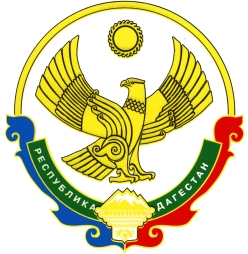 